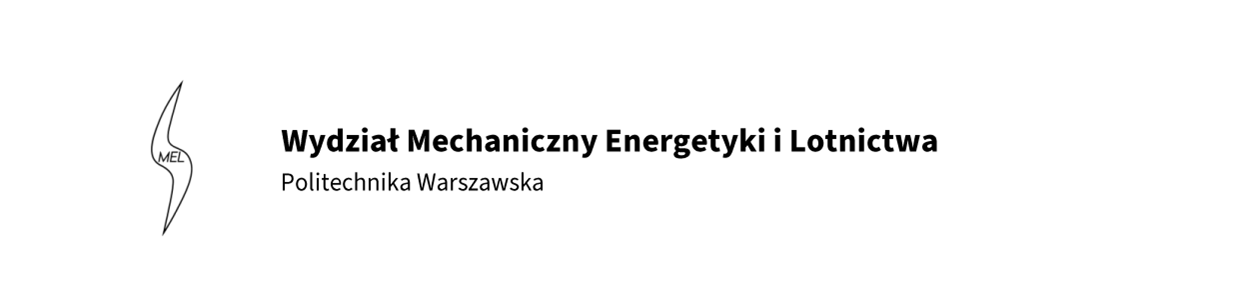 ROZDZIAŁ IIFORMULARZE OŚWIADCZEŃ PODMIOTOWYCHZałącznik nr 1aOświadczenie Wykonawcy/PODWYKONAWCY DOTYCZĄCE PODSTAW WYKLUCZENIA Z POSTĘPOWANIAskładane na podstawie art. 273 ust. 2 ustawy z dnia 11 września 2019  r. Prawo zamówień publicznych (dalej jako: ustawa Pzp)Zamawiający:Politechnika Warszawska, Wydział Mechaniczny Energetyki i Lotnictwa,ul. Nowowiejska 24, 00-665 WarszawaNazwa (firma)/imię i nazwisko Wykonawcy/Podwykonawcy – …………………………………………………………………………………….…………………………………………………Adres Wykonawcy/Podwykonawcy (ulica, numer domu, numer lokalu, miejscowość i kod pocztowy) – ………………………………………………………………………………………………………………………………………w zależności od podmiotu NIP/PESEL: ………………………………………………………………………………….…………...……………….., REGON: …………………………………………………………………………………………………………………………………..……w zależności od podmiotu: KRS/CEiDG): ………………………………………………………..…………….…………….……………………….,reprezentowany przez:………………………………………………………………………………………………………………………………..…… (imię, nazwisko, stanowisko/podstawa do reprezentacji)Na potrzeby postępowania o udzielenie zamówienia publicznego na: Usługa wykonania i dostawy banerów reklamowych i ścianek  dla  Wydziału Mechanicznego Energetyki i Lotnictwa Politechniki Warszawskiej  oznaczonego znakiem MELBDZ.261.25.2024, prowadzonego przez Wydział Mechaniczny Energetyki i Lotnictwa Politechniki Warszawskiej, oświadczam, co następuje: Nie zachodzą wobec mnie podstawy wykluczeniaOświadczam, że nie podlegam wykluczeniu z postępowania na podstawie art. 108 ust 1 ustawy Pzp, zgodnie z którymi z postępowania o udzielenie zamówienia wyklucza się:1. Z postępowania o udzielenie zamówienia wyklucza się wykonawcę:1) będącego osobą fizyczną, którego prawomocnie skazano za przestępstwo:a) udziału w zorganizowanej grupie przestępczej albo związku mającym na celu popełnienie przestępstwa lub przestępstwa skarbowego, o którym mowa w art. 258 Kodeksu karnego,b) handlu ludźmi, o którym mowa w art. 189a Kodeksu karnego,c) o którym mowa w art. 228–230a, art. 250a Kodeksu karnego lub w art. 46 lub art. 48 ustawy z dnia 25 czerwca2010 r. o sporcie,d) finansowania przestępstwa o charakterze terrorystycznym, o którym mowa w art. 165a Kodeksu karnego, lub przestępstwo udaremniania lub utrudniania stwierdzenia przestępnego pochodzenia pieniędzy lub ukrywania ich pochodzenia, o którym mowa w art. 299 Kodeksu karnego,e) o charakterze terrorystycznym, o którym mowa w art. 115 § 20 Kodeksu karnego, lub mające na celu popełnienie tego przestępstwa,f) powierzenia wykonywania pracy małoletniemu cudzoziemcowi, o którym mowa w art. 9 ust. 2 ustawy z dnia 15 czerwca 2012 r. o skutkach powierzania wykonywania pracy cudzoziemcom przebywającym wbrew przepisom na terytorium Rzeczypospolitej Polskiej (Dz. U. poz. 769),g) przeciwko obrotowi gospodarczemu, o których mowa w art. 296–307 Kodeksu karnego, przestępstwo oszustwa, o którym mowa w art. 286 Kodeksu karnego, przestępstwo przeciwko wiarygodności dokumentów, o których mowa w art. 270–277d Kodeksu karnego, lub przestępstwo skarbowe,h) o którym mowa w art. 9 ust. 1 i 3 lub art. 10 ustawy z dnia 15 czerwca 2012 r. o skutkach powierzania wykonywania pracy cudzoziemcom przebywającym wbrew przepisom na terytorium Rzeczypospolitej Polskiej – lub za odpowiedni czyn zabroniony określony w przepisach prawa obcego;2) jeżeli urzędującego członka jego organu zarządzającego lub nadzorczego, wspólnika spółki w spółce jawnej lub partnerskiej albo komplementariusza w spółce komandytowej lub komandytowo akcyjnej lub prokurenta prawomocnie skazano za przestępstwo, o którym mowa w pkt 1;3) wobec którego wydano prawomocny wyrok sądu lub ostateczną decyzję administracyjną o zaleganiu z uiszczeniem podatków, opłat lub składek na ubezpieczenie społeczne lub zdrowotne, chyba że wykonawca odpowiednio przed upływem terminu do składania wniosków o dopuszczenie do udziału w postępowaniu albo przed upływem terminu składania ofert dokonał płatności należnych podatków, opłat lub składek na ubezpieczenie społeczne lub zdrowotne wraz z odsetkami lub grzywnami lub zawarł wiążące porozumienie w sprawie spłaty tych należności;4) wobec którego prawomocnie orzeczono zakaz ubiegania się o zamówienia publiczne;5) jeżeli zamawiający może stwierdzić, na podstawie wiarygodnych przesłanek, że wykonawca zawarł z innymi wykonawcami porozumienie mające na celu zakłócenie konkurencji, w szczególności jeżeli należąc do tej samej grupy kapitałowej w rozumieniu ustawy z dnia 16 lutego 2007 r. o ochronie konkurencji i konsumentów złożyli odrębne oferty, oferty częściowe lub wnioski o dopuszczenie do udziału w postępowaniu, chyba że wykażą, że przygotowali te oferty lub wnioski niezależnie od siebie;6) jeżeli, w przypadkach, o których mowa w art. 85 ust. 1, doszło do zakłócenia konkurencji wynikającego z wcześniejszego zaangażowania tego wykonawcy lub podmiotu, który należy z wykonawcą do tej samej grupy kapitałowej w rozumieniu ustawy z dnia 16 lutego 2007 r. o ochronie konkurencji i konsumentów, chyba że spowodowane tym zakłócenie konkurencji może być wyeliminowane w inny sposób niż przez wykluczenie wykonawcy z udziału w postępowaniu o udzielenie zamówienia. Oświadczam, że nie podlegam wykluczeniu z postępowania na podstawie następujących punktów art.  109 ust 1 ustawy Pzp, zgodnie z którymi z postępowania o udzielenie zamówienia Zamawiający może wykluczyć:5) który w sposób zawiniony poważnie naruszył obowiązki zawodowe, co podważa jego uczciwość, w szczególności gdy wykonawca w wyniku zamierzonego działania lub rażącego niedbalstwa nie wykonał lub nienależycie wykonał zamówienie, co zamawiający jest w stanie wykazać za pomocą stosownych dowodów;8) który w wyniku zamierzonego działania lub rażącego niedbalstwa wprowadził zamawiającego w błąd przy przedstawianiu informacji, że nie podlega wykluczeniu, spełnia warunki udziału w postępowaniu lub kryteria selekcji, co mogło mieć istotny wpływ na decyzje podejmowane przez zamawiającego w postępowaniu o udzielenie zamówienia, lub który zataił te informacje lub nie jest w stanie przedstawić wymaganych podmiotowych środków dowodowych;10) który w wyniku lekkomyślności lub niedbalstwa przedstawił informacje wprowadzające w błąd, co mogło mieć istotny wpływ na decyzje podejmowane przez zamawiającego w postępowaniu o udzielenie zamówienia. Zachodzą wobec mnie podstawy wykluczeniaOświadczam, że – mimo, iż zachodzą w stosunku do mnie podstawy wykluczenia z postępowania na podstawie art. ……………………. ustawy Pzp (podać mającą zastosowanie podstawę wykluczenia) – podjąłem następujące środki naprawcze: ………………………………………………………………………………………….……………………..……………………………………………………………………………………………………………………………………………………Oświadczam, że wszystkie informacje podane w powyższych oświadczeniach są aktualne 
i zgodne z prawdą oraz zostały przedstawione z pełną świadomością konsekwencji wprowadzenia zamawiającego w błąd przy przedstawianiu informacji. zaznaczyć właściwe…………….……., dnia ………….……. r. 					…………..………………..……………(miejscowość)									 (podpis)Załącznik nr 1bOświadczenie wykonawcy DOTYCZĄCE SPEŁNIANIA WARUNKÓW UDZIAŁU W POSTĘPOWANIUskładane na podstawie art. 273 ust. 2 ustawy z dnia 11 września 2019 r.  Prawo zamówień publicznych (dalej jako: ustawa Pzp) Zamawiający:Politechnika Warszawska, Wydział Mechaniczny Energetyki i Lotnictwa,ul. Nowowiejska 24, 00-665 WarszawaNazwa (firma)/imię i nazwisko Wykonawcy – ………………………………………………………………………………………………………………………………………Adres Wykonawcy (ulica, numer domu, numer lokalu, miejscowość i kod pocztowy) – …………………………………………………………………………………………………………………………..……………w zależności od podmiotu NIP/PESEL: …………………………………………………………………………………………………..…………….., REGON: ………………………………………………………………………………………………………………………………………w zależności od podmiotu: KRS/CEiDG): ………………………………………………………………..……….…………….……………………….,Reprezentowany/reprezentowani przez: …………………………………………………………………………………………………….………. (imię, nazwisko, stanowisko/podstawa do reprezentacji)Na potrzeby postępowania o udzielenie zamówienia publicznego na Usługa wykonania i dostawy banerów reklamowych i ścianek  dla  Wydziału Mechanicznego Energetyki i Lotnictwa Politechniki Warszawskiej  oznaczonego znakiem MELBDZ.261.25.2024 prowadzonego przez Wydział Mechaniczny Energetyki i Lotnictwa Politechniki Warszawskiej, oświadczam, co następuje: Oświadczam, że spełniam warunki udziału w postępowaniu określone przez Zamawiającego w Specyfikacji Warunków Zamówienia, dotyczące:zdolności do występowania w obrocie gospodarczym;posiadam uprawnienia do prowadzenia określonej działalności gospodarczej lub zawodowej, o ile wynika to z odrębnych przepisów;sytuacji finansowej lub ekonomicznej zdolności technicznej lub zawodowej: Oświadczam, że spośród Wykonawców wspólnie ubiegających się o udzielenie zamówienia następujący Wykonawcy :1) ……………………………………………………………………………………………………………………………………… w następującym zakresie: ………………………………………………………………………………………………….……………………………….……………………………………………………………………………………………………………………………………………(wskazać podmiot i określić odpowiedni zakres dla wskazanego podmiotu).2) ……………………………………………………………………………………………………………………………………… w następującym zakresie: ………………………………………………………………………………………………….……………………………….……………………………………………………………………………………………………………………………………………(wskazać podmiot i określić odpowiedni zakres dla wskazanego podmiotu). Oświadczam, że w celu wykazania spełniania warunków udziału w postępowaniu, określonych przez Zamawiającego w Specyfikacji Warunków Zamówienia, polegam na zasobach następującego/ych podmiotu/ów: ………………………………………………………..………………………………………………………………………………w następującym zakresie: ………………………………………………………………………………………………….……………………………….……(wskazać podmiot i określić odpowiedni zakres dla wskazanego podmiotu).Oświadczam, że wszystkie informacje podane w powyższych oświadczeniach są aktualne i zgodne z prawdą oraz zostały przedstawione z pełną świadomością konsekwencji wprowadzenia zamawiającego w błąd przy przedstawianiu informacji.* zaznaczyć właściwe…………….……., dnia ………….……. r. 				…………..……………….…………..……………(miejscowość)          	(podpis i pieczęć upoważnionego przedstawiciela Wykonawcy)Załącznik nr 1cOświadczenie o przynależności lub braku przynależności do tej samej grupy kapitałowej składane na podstawie art. 273 ust. 1 pkt 1 ustawy z dnia 11 września 2019 r. (dalej jako: ustawa Pzp)Zamawiający:Politechnika Warszawska, Wydział Mechaniczny Energetyki i Lotnictwa,ul. Nowowiejska 24, 00-665 WarszawaNazwa (firma)/imię i nazwisko Wykonawcy – ………………………………………………………………………………………………………………………………………………………….………….……………….….,Adres Wykonawcy (ulica, numer domu, numer lokalu, miejscowość i kod pocztowy) –………………………..…………………………………………………………………………………………………………………..…………………………………………….,w zależności od podmiotu NIP/PESEL: ………………………………………………………………………………………….…………...……………….., REGON: ………………………………………………………………………………………………………………………………………w zależności od podmiotu: KRS/CEiDG): …………………………………………………………………..………….…………….……………………….,reprezentowany przez:……………………………………………………………………………………………………………………………………… (imię, nazwisko, stanowisko/podstawa do reprezentacji)Składając ofertę w postępowaniu prowadzonym pn.: Usługa wykonania i dostawy banerów reklamowych i ścianek  dla  Wydziału Mechanicznego Energetyki i Lotnictwa Politechniki Warszawskiej oznaczonego znakiem MELBDZ.261.25.2024  prowadzonego przez Wydział Mechaniczny Energetyki i Lotnictwa Politechniki Warszawskiej, oświadczam, co następuje: Oświadczam, że należę do tej samej grupy kapitałowej w rozumieniu ustawy z dnia 16.02.2007 r. o ochronie konkurencji i konsumentów z poniższymi Wykonawcami, którzy złożyli odrębne oferty, oferty częściowe w niniejszym postępowaniu: Oświadczam, że nie należę do tej samej grupy kapitałowej w rozumieniu ustawy z dnia 16.02.2007 r. o ochronie konkurencji i konsumentów z Wykonawcami, którzy złożyli odrębne oferty, oferty częściowe w niniejszym postępowaniu. zaznaczyć właściwe…………….……., dnia ………….……. r. 				…………..………………..……………(miejscowość)								    (podpis)Załącznik nr 1d Zobowiązanie innych podmiotów składane na podstawie art. 118 ust. 3 ustawy z dnia 11 września 2019  r. Prawo zamówień publicznych (dalej jako: ustawa Pzp)Zamawiający:Politechnika Warszawska, Wydział Mechaniczny Energetyki i Lotnictwa,ul. Nowowiejska 24, 00-665 WarszawaMy niżej podpisani: ………………………………………………………………………………..……………………..………………………………działając w imieniu i na rzecz: …………………………………………………………………………………..………………………………………………(nazwa (firma) i dokładny adres Podmiotu)zobowiązujemy się oddać do dyspozycji Wykonawcy:……………………………………………………………………………………………………………………………………… (nazwa (firma) i dokładny adres Wykonawcy/Wykonawców)niezbędne zasoby w zakresie:zdolności technicznych*;zdolności zawodowych*;sytuacji finansowej*;sytuacji ekonomicznej*na potrzeby wykonania zamówienia na skutek wyboru oferty Wykonawcy w postępowaniu o udzielenie zamówienia publicznego na Usługa wykonania i dostawy banerów reklamowych i ścianek  dla  Wydziału Mechanicznego Energetyki i Lotnictwa Politechniki Warszawskiej  oznaczonego znakiem MELBDZ.261.25.2024Wyżej wskazane zasoby udostępnimy, jak niżej:zakres dostępnych zasobów: ………………………………………………………………………..……………….…………..………………………………sposób wykorzystania zasobów: ………………………………………………………………………………………………………………...…….…………;zakres i okres udziału przy wykonywaniu zamówienia ……………………………………………………………………………..….………...;charakter stosunku łączącego z Wykonawcą …………………………………….…………………………………………………………….…….….;(np. umowa współpracy z dnia ……….. r. lub inne podstawy udostępnienia)Oświadczamy, że:nie będziemy brać udziału w realizacji zamówienia*;będziemy brać udział w realizacji zamówienia jako**niepotrzebne skreślić………………………………………………………………………………………………………………………………………(podać nazwę np.: podwykonawca, doradca, konsultant.) W odniesieniu do warunków dotyczących wykształcenia, kwalifikacji zawodowych lub doświadczenia, wykonawcy mogą polegać na zdolnościach innych podmiotów, jeśli podmioty te zrealizują roboty budowlane lub usługi, do realizacji których te zdolności są wymagane. Wykonawca, który polega na sytuacji finansowej lub ekonomicznej innych podmiotów, odpowiada solidarnie z podmiotem, który zobowiązał się do udostępnienia zasobów, za szkodę poniesioną przez zamawiającego powstałą wskutek nieudostępnienia tych zasobów, chyba że za nieudostępnienie zasobów nie ponosi winy.…………….……., dnia ………….……. r. 				…………..………………..…………….……(miejscowość)		(podpis i pieczęć upoważnionego przedstawiciela innego podmiotu)Załącznik nr 1e OŚWIADCZENIE WYKONAWCY/PODWYKONAWCY DOTYCZĄCE PODSTAW WYKLUCZENIA Z POSTĘPOWANIA  składane na podstawie art. 7 ust. 1 Ustawy z dnia 13 kwietnia 2022 r. o szczególnych rozwiązaniach w zakresie przeciwdziałania wspieraniu agresji na Ukrainę oraz służących ochronie bezpieczeństwa narodowego Zamawiający:Politechnika Warszawska, Wydział Mechaniczny Energetyki i Lotnictwa,ul. Nowowiejska 24, 00-665 WarszawaNazwa (firma)/imię i nazwisko Wykonawcy/Podwykonawcy – …………………………………………………………………………………….…………………………………………………………………………………….….….,Adres Wykonawcy/Podwykonawcy (ulica, numer domu, numer lokalu, miejscowość i kod pocztowy) – …………………………………………………………………………………………………………………………………………..……………………………………….,w zależności od podmiotu NIP/PESEL: ………………………………………………………………………………….…………...……………….., REGON: …………………………………………………………………………………………………………………………………..……w zależności od podmiotu: KRS/CEiDG): ………………………………………………………..…………….…………….……………………….,reprezentowany przez: ………………………………………………………………………………………………………………………………..……… (imię, nazwisko, stanowisko/podstawa do reprezentacji)Na potrzeby postępowania/zapytania ofertowego/oferty o udzielenie zamówienia publicznego na Usługa wykonania i dostawy banerów reklamowych i ścianek  dla  Wydziału Mechanicznego Energetyki i Lotnictwa Politechniki Warszawskiej, oświadczam, co następuje:Zgodnie z art. 7 ust. 1 ww. Ustawy z dnia 13 kwietnia 2022 r. z postępowania o udzielenie zamówienia publicznego lub konkursu prowadzonego na podstawie ustawy Pzp wyklucza się:1)	wykonawcę oraz uczestnika konkursu wymienionego w wykazach określonych w rozporządzeniu 765/2006 i rozporządzeniu 269/2014 albo wpisanego na listę na podstawie decyzji w sprawie wpisu na listę rozstrzygającej o zastosowaniu środka, o którym mowa w art. 1 pkt 3 ustawy;2)	wykonawcę oraz uczestnika konkursu, którego beneficjentem rzeczywistym w rozumieniu ustawy z dnia 1 marca 2018 r. o przeciwdziałaniu praniu pieniędzy oraz finansowaniu terroryzmu (Dz. U. z 2022 r. poz. 593 i 655) jest osoba wymieniona w wykazach określonych w rozporządzeniu 765/2006 i rozporządzeniu 269/2014 albo wpisana na listę lub będąca takim beneficjentem rzeczywistym od dnia 24 lutego 2022 r., o ile została wpisana na listę na podstawie decyzji w sprawie wpisu na listę rozstrzygającej o zastosowaniu środka, o którym mowa w art. 1 pkt 3 ustawy;3)	wykonawcę oraz uczestnika konkursu, którego jednostką dominującą w rozumieniu art. 3 ust. 1 pkt 37 ustawy z dnia 29 września 1994 r. o rachunkowości (Dz. U. z 2021 r. poz. 217, 2105 i 2106), jest podmiot wymieniony w wykazach określonych w rozporządzeniu 765/2006 i rozporządzeniu 269/2014 albo wpisany na listę lub będący taką jednostką dominującą od dnia 24 lutego 2022 r., o ile został wpisany na listę na podstawie decyzji w sprawie wpisu na listę rozstrzygającej o zastosowaniu środka, o którym mowa w art. 1 pkt 3 ustawy. Oświadczam, że nie jestem: obywatelem, osobą fizyczną , osobą prawną, podmiotem, organem, o którym mowa w art. 5k ust.1 rozporządzenia Rady UE nr 833/2014 z dnia 31 lipca 2014r. dotyczącego środków ograniczających w związku z działaniami Rosji destabilizującymi sytuację na Ukrainie, to jest:a)	nie jestem obywatelem rosyjskim lub osobą fizyczną lub prawną, podmiotem lub organem z siedzibą w Rosji,b)	nie jestem osobą prawną, podmiotem lub organem, do których prawa własności bezpośrednio lub pośrednio w ponad 50% należą do podmiotu, o którym mowa a lit. a,c)	nie jestem osobą fizyczną lub prawną, podmiotem lub organem działającym w imieniu lub pod kierunkiem podmiotu, o którym mowa w lit. a lub lit. b.Oświadczam/my, że zapoznałem/liśmy się z przepisami dotyczącymi środków ograniczających w związku z działaniami Rosji destabilizującymi sytuację na Ukrainie  : Nie  podlegam/y  wykluczeniu w postępowaniu na mocy wyżej wymienionych podstaw wykluczenia.  Podlegam/my wykluczeniu w postępowaniu na mocy wymienionych podstaw wykluczenia .  zaznaczyć właściwe…………….……., dnia ………….……. r. 				…………..………………..……………(miejscowość)								 (podpis)ROZDZIAŁ IIIFORMULARZ OFERTYWRAZ Z FORMULARZAMI ZAŁĄCZNIKÓWOfertaZamawiający:Politechnika Warszawska, Wydział Mechaniczny Energetyki i Lotnictwa,ul. Nowowiejska 24, 00-665 WarszawaNazwa (firma)/imię i nazwisko Wykonawcy:……………………………………………………………………………………………………………………………..……………………….…………………………….,Adres Wykonawcy (ulica, numer domu, numer lokalu, miejscowość i kod pocztowy):……………………………………………………………………………………………………………………………………………….…………………………………….,w zależności od podmiotu NIP/PESEL: ………………………………………………….…………………………………………..……..…………….., REGON: ………………………………………………………………………………………………………………………………………w zależności od podmiotu: KRS/CEiDG): …………………….……………………………………………………..…………………….……………….,Wykonawca jest małym lub średnim przedsiębiorcą TAK / NIE* Rodzaj Wykonawcy*:  mikroprzedsiębiorstwo,  małe przedsiębiorstwo,  średnie przedsiębiorstwo, 
 jednoosobowa działalność gospodarcza,  osoba fizyczna nieprowadząca działalności gospodarczej, 
 inny rodzaj.*niepotrzebne skreślićUstawa z dnia 6 marca 2018 r. Prawo przedsiębiorców (Dz. U. z 2018 r. poz. 646): art. 7 ust. 1 pkt 2) mały przedsiębiorca – przedsiębiorcę, który w co najmniej jednym roku z dwóch ostatnich lat obrotowych spełniał łącznie następujące warunki: a) zatrudniał średniorocznie mniej niż 50 pracowników oraz b) osiągnął roczny obrót netto ze sprzedaży towarów, wyrobów i usług oraz z operacji finansowych nieprzekraczający równowartości w złotych 10 milionów euro, lub sumy aktywów jego bilansu sporządzonego na koniec jednego z tych lat nie przekroczyły równowartości w złotych 10 milionów euro – i który nie jest mikroprzedsiębiorcą; art. 7 ust. 1 pkt 3) średni przedsiębiorca – przedsiębiorcę, który w co najmniej jednym roku z dwóch ostatnich lat obrotowych spełniał łącznie następujące warunki: a) zatrudniał średniorocznie mniej niż 250 pracowników oraz b) osiągnął roczny obrót netto ze sprzedaży towarów, wyrobów i usług oraz z operacji finansowych nieprzekraczający równowartości w złotych 50 milionów euro, lub sumy aktywów jego bilansu sporządzonego na koniec jednego z tych lat nie przekroczyły równowartości w złotych 43 milionów euro – i który nie jest mikroprzedsiębiorcą ani małym przedsiębiorcą.Reprezentowany/reprezentowani przez: …………………………………………………………………………………………..………………………. (imię, nazwisko, stanowisko/podstawa do reprezentacji)Adres do korespondencji (ulica, numer domu, numer lokalu, miejscowość i kod pocztowy):……………………………………………………………………………………...…………………………………………….………………………………………………….., Osoba upoważniona do kontaktowania się z Zamawiającym …………………………………………..…….…………………….…....….,Tel. - ......................................................................, fax - .....................................................................................e-mail: ........................................................................................................................................................................ W odpowiedzi na ogłoszenie o zamówieniu w postępowaniu o udzielenie zamówienia publicznego prowadzonego pn.: Usługa wykonania i dostawy banerów reklamowych i ścianek  dla  Wydziału Mechanicznego Energetyki i Lotnictwa Politechniki Warszawskiej oznaczonego znakiem MELBDZ.261.25.2024 prowadzonym w trybie podstawowym na podstawie art. 275 pkt 1 ustawy Pzp składamy niniejszą ofertę:Oferujemy wykonanie zamówienia zgodnie z warunkami i na zasadach zawartych w SWZ za wynagrodzeniem:za kwotę netto: .......................... ........................................................................ .. PLN słownie: .......................... ............................................................................................ PLNpo doliczeniu do ww. kwoty.......% podatku VAT w wysokości ............................................................ PLN brutto : ........................................................................................ PLNsłownie:  ............................................................................................................................................. PLN, zgodnie z załączonym do oferty kosztorysem ofertowym.Oferujemy termin realizacji zamówienia po ostatecznej akceptacji wizualizacji: ……………………dni Akceptujemy warunki płatności określone przez Zamawiającego w Specyfikacji Warunków Zamówienia.i oferujemy terminy gwarancji dla poszczególnych elementów zgodnie z SWZ.Oświadczamy, że zamówienie wykonamy samodzielnie/przy udziale następujących podwykonawców*:firma podwykonawcy**:……………………………………………………………………………………….……………część zamówienia, którą zamierzamy powierzyć podwykonawcy**: ...;………………………………………………………………………………………………………………………………… *niepotrzebne skreślić**wypełnić dla każdego z podwykonawców Oświadczamy, że przedstawiamy/nie przedstawiamy* pisemne zobowiązanie innych podmiotów do oddania nam do dyspozycji niezbędnych zasobów na okres korzystania z nich przy wykonaniu zamówienia – według wzoru określonego w załączniku nr 1d w rozdziale II SWZ.*niepotrzebne skreślićOświadczamy, iż – za wyjątkiem informacji i dokumentów zawartych w ofercie na stronach ................................ – niniejsza oferta oraz wszelkie załączniki do niej są jawne i nie zawierają informacji stanowiących tajemnicę przedsiębiorstwa w rozumieniu przepisów o zwalczaniu nieuczciwej konkurencji. Uważamy się za związanych niniejszą ofertą do dnia ………………………………………………………………………..…………….. Oświadczamy, że zapoznaliśmy się z SWZ udostępnioną przez Zamawiającego i nie wnosimy do niej żadnych zastrzeżeń oraz  że uzyskaliśmy konieczne informacje do przygotowania oferty i zobowiązujemy się spełnić wszystkie wymienione w SWZ wymagania.W razie wybrania naszej oferty zobowiązujemy się do podpisania umowy na warunkach zawartych w SWZ oraz w miejscu i terminie określonym przez Zamawiającego.Oświadczam, że wypełniłem obowiązki informacyjne przewidziane w art. 13 lub art. 14 rozporządzenia Parlamentu Europejskiego i Rady (UE) 2016/679 z dnia 27 kwietnia 2016 r. w sprawie ochrony osób fizycznych w związku z przetwarzaniem danych osobowych i w sprawie swobodnego przepływu takich danych oraz uchylenia dyrektywy 95/46/WE (ogólne rozporządzenie o ochronie danych) (Dz. Urz. UE L 119 z 04.05.2016, str. 1), tzw. RODO, wobec osób fizycznych, od których dane osobowe bezpośrednio lub pośrednio pozyskałem w celu ubiegania się o udzielenie zamówienia publicznego w niniejszym postępowaniu.Znając treść art. 297 § 1 Kodeksu karnego:, „Kto, w celu uzyskania dla siebie lub kogo innego, od banku lub jednostki organizacyjnej prowadzącej podobną działalność gospodarczą na podstawie ustawy albo od organu lub instytucji dysponujących środkami publicznymi – kredytu, pożyczki pieniężnej, poręczenia, gwarancji, akredytywy, dotacji, subwencji, potwierdzenia przez bank zobowiązania wynikającego z poręczenia lub z gwarancji lub podobnego świadczenia pieniężnego na określony cel gospodarczy, elektronicznego instrumentu płatniczego lub zamówienia publicznego, przedkłada podrobiony, przerobiony, poświadczający nieprawdę albo nierzetelny dokument albo nierzetelne, pisemne oświadczenie dotyczące okoliczności o istotnym znaczeniu dla uzyskania wymienionego wsparcia finansowego, instrumentu płatniczego lub zamówienia, podlega karze pozbawienia wolności od 3 miesięcy do lat 5”, oświadczamy, że złożone przez nas informacje oraz dane są zgodne ze stanem faktycznym.Informujemy, że dokumenty rejestrowe dostępne są w następujących bezpłatnych i ogólnodostępnych bazach danych:https://ekrs.ms.gov.pl/web/wyszukiwarka-krs;* https://prod.ceidg.gov.pl/CEIDG/Ceidg.Public.Ul/Search.aspx;*Inne**: ………………………………………………………………………………………….* niepotrzebne skreślić**podać adresy internetowe ogólnodostępnych i bezpłatnych baz danych, jeżeli dane rejestrowe Wykonawcy figurują w innym niż wyminione w pkt. 1 i 2 rejestrze.Ofertę niniejszą składamy na ___ kolejno ponumerowanych stronach.Załącznikami do niniejszego formularza stanowiącymi integralną część oferty są:................................................................		                   ……………………..…………………………..;                       (nazwa dokumentu)					                           (numer/-y stron/-y w ofercie)…………….………., dnia ………….……. r. 			…………...……….…………..………….………(miejscowość)		 (podpis i pieczęć    upoważnionego przedstawiciela              Wykonawcy)Formularz 2.2. 	Formularz cenowySkładając w odpowiedzi na ogłoszenie o zamówieniu ofertę w postępowaniu o udzielenie zamówienia prowadzonym w trybie przetargu nieograniczonego na Usługa wykonania i dostawy banerów reklamowych i ścianek  dla  Wydziału Mechanicznego Energetyki i Lotnictwa Politechniki Warszawskiej oznaczonego znakiem MELBDZ.261.25.2024 podaję poniżej zestawienie   __________________ dnia __.__.20__ r. 					___________________________                             (podpis Wykonawcy/Wykonawców)Zgodnie z punktem 8.1.4  SWZ załączam dokumenty (w języku polskim) potwierdzające, że oferowane dostawy spełniają określone przez Zamawiającego wymagania: tj. specyfikacja techniczna proponowanego sprzętu (tj. np. wydruki, opisy, foldery, karty katalogowe itp.), które będą potwierdzały wszystkie wymagane parametry przedstawione w opisie przedmiotu zamówienia.ZAŁĄCZNIK NR 2do Formularza ofertySkładając w odpowiedzi na ogłoszenie o zamówieniu ofertę w postępowaniu o udzielenie zamówienia prowadzonym w trybie podstawowym na Usługa wykonania i dostawy banerów reklamowych i ścianek  dla  Wydziału Mechanicznego Energetyki i Lotnictwa Politechniki Warszawskiej oznaczonym znakiem MELBDZ.261.25.2024 oświadczamy, że do realizacji niniejszego zamówienia zaangażujemy Podwykonawców, którzy będą realizowali następujący zakres prac:*podać właściwą część postępowania, dla każdej z części wypełnić odrębnie__________________ dnia __.__.20__ r.           ________________________________                    (podpis Wykonawcy/Wykonawców)ROZDZIAŁ IVOPIS PRZEDMIOTU ZAMÓWIENIATam, gdzie w SWZ zostały wskazane znaki towarowe, patenty, pochodzenie, źródło lub szczególny proces, który charakteryzuje produkty lub usługi dostarczane przez konkretnego wykonawcę produktów, ewentualnie normy, oceny techniczne, specyfikacje techniczne lub systemy referencji technicznych, Zamawiający dopuszcza oferowanie produktów lub rozwiązań równoważnych, tj. zapewniających uzyskanie parametrów technicznych, użytkowych oraz eksploatacyjnych nie gorszych od określonych w SWZ a Wykonawca, który zaoferuje rozwiązania równoważne wykaże w ofercie, że spełniają one wymagania określone przez ZamawiającegoPrzedmiotem zamówienia jest  Przedmiotem zamówienia jest Usługa wykonania i dostawy banerów reklamowych i ścianek  dla  Wydziału Mechanicznego Energetyki i Lotnictwa Politechniki WarszawskiejŚcianka reklamowa tekstylna łukowa pozioma – sztuk. 1 Parametry: szerokość ścianki: 300 cm (± 3 cm); wysokość ścianki: 240 cm (± 3 cm); głębokość ścianki: 40 cm; łukowy kształt, zagięcie poziome ścianki; nie mniej niż 3 lata gwarancji; aluminiowa konstrukcja; rurki o średnicy 30 mm; elementy ramy oznaczone numerkami dla ułatwienia montażu; materiał tekstylny elastyczny z możliwością jego prania i prasowania naciągany na konstrukcję; stelaż oraz wydruk pakowany w specjalnie przystosowaną do niego torbę transportową (w zestawie); stopy umożliwiające stabilne postawienie ścianki; stabilny stojak ścianki; wydruk posiada certyfikat trudnopalności B1; wydruk przygotowany w jednej części, nie wymagający łączenia tkanin wydruk dwustronny (różne grafiki po obu stronach ścianki). Projekt graficzny Zamawiający dostarczy w ciągu 5 dni od daty podpisania umowy.  Wykonawca w cenie oferty zaoferuje ewentualne poprawienie projektu zamawiającego.Termin wykonania: w ciągu 14 dni kalendarzowych od daty przekazania logotypów/projektu przez Zamawiającego.  Ścianka reklamowa tekstylna prosta pionowa – sztuk. 2Parametry: szerokość ścianki: 200 cm (± 3 cm); wysokość ścianki: 240 cm (± 3 cm); głębokość ścianki: 40 cm; nie mniej niż 2 lata gwarancji; aluminiowa konstrukcja; rurki o średnicy 30 mm; elementy ramy oznaczone numerkami dla ułatwienia montażu; materiał tekstylny elastyczny z możliwością jego prania i prasowania naciągany na konstrukcję; stelaż oraz wydruk pakowany w specjalnie przystosowaną do niego torbę transportową (w zestawie); stopy umożliwiające stabilne postawienie ścianki; stabilny stojak ścianki; wydruk posiada certyfikat trudnopalności B1; wydruk przygotowany w jednej części, nie wymagający łączenia tkanin; wydruk dwustronny (różne grafiki po obu stronach ścianki). Projekt graficzny Zamawiający dostarczy w ciągu 5 dni od daty podpisania umowy.  Wykonawca w cenie oferty zaoferuje ewentualne poprawienie projektu zamawiającego.Termin wykonania: w ciągu 14 dni kalendarzowych od daty przekazania logotypów/projektu przez Zamawiającego.  Stand reklamowy pionowy – sztuk. 4 Parametry: szerokość ścianki: 105 cm (± 3 cm); wysokość ścianki: 210 cm (± 3 cm); głębokość ścianki: 38 cm (± 3 cm); nie mniej niż 2 lata gwarancji; aluminiowa konstrukcja; rurki o średnicy 25-30 mm; elementy ramy oznaczone numerkami dla ułatwienia montażu; materiał tekstylny elastyczny z możliwością jego prania i prasowania naciągany na konstrukcję; stelaż oraz wydruk pakowany w specjalnie przystosowaną do niego torbę transportową (w zestawie); stopy umożliwiające stabilne postawienie ścianki; stabilny stojak ścianki; wydruk posiada certyfikat trudnopalności B1; wydruk przygotowany w jednej części, nie wymagający łączenia tkanin; wydruk  dwustronny (różne grafiki po obu stronach ścianki). Projekt graficzny Zamawiający dostarczy w ciągu 5 dni od daty podpisania umowy.  Wykonawca w cenie oferty zaoferuje ewentualne poprawienie projektu zamawiającego.Termin wykonania: w ciągu 14 dni kalendarzowych od daty przekazania logotypów/projektu przez Zamawiającego.  Winter – skrzydło reklamowe – sztuk. 4 Parametry: szerokość skrzydła: 80 cm (± 3 cm); wysokość skrzydła: 340 cm (± 3 cm); podstawa płaska skrzydła: 8 kg (± 0,5 kg); nie mniej niż 1 rok gwarancji; aluminiowa konstrukcja skrzydła; elementy ramy oznaczone numerkami dla ułatwienia montażu; materiał tekstylny elastyczny z możliwością jego prania i prasowania naciągany na konstrukcję; stelaż oraz wydruk pakowany w specjalnie przystosowaną do niego torbę transportową (w zestawie); wydruk posiada certyfikat trudnopalności B1; wydruk przygotowany w jednej części, nie wymagający łączenia tkanin; wydruk jednostronny. Projekt graficzny Zamawiający dostarczy w ciągu 5 dni od daty podpisania umowyZamawiający oczekuje ewentualnej pomocy grafika przy ostatecznym dopracowaniu grafiki przekazanej wykonawcy.Zamawiający wymaga, zdjęć oferowanego produktu bez znakowania lub ze znakowaniem innego wykonania, zdjęć uwzgledniających kolory  i wykończenie – JAKO ZAŁĄCZNIK DO FORMULARZA OFERTYTermin wykonania: w ciągu 14 dni kalendarzowych od daty przekazania logotypów/projektu przez Zamawiającego.  ROZDZIAŁ VIPROJEKTOWANE POSTANOWIENIA UMOWYProjektowane postanowienia umowy w sprawie zamówienia publicznego, które zostaną wprowadzone do treści tej umowyUmowa nr MELBDZ.022.    .2024Zawarta w dniu …………………………... w Warszawie pomiędzy: Politechniką Warszawską, Wydziałem Mechanicznym Energetyki i Lotnictwa,  00-665Warszawa, ul. Nowowiejska 24, NIP: 525-000-58-34, Regon: 000001554, BDO 000150706 reprezentowaną przez Dziekana Wydziału Mechanicznego Energetyki i Lotnictwa Politechniki Warszawskiej Pana prof. dr. hab. inż. Janusza Frączka -  działającego  z upoważnienia Rektora Politechniki Warszawskiej na podstawie pełnomocnictwa   nr BR-P-446/2022 z dnia 30.05.2022 r., zwaną dalej „Zamawiającym”.W związku z realizacją niniejszej umowy Zamawiający oświadcza, iż posiada status dużego przedsiębiorcy w rozumieniu przepisów ustawy z dnia 8 marca 2013 r. o przeciwdziałaniu nadmiernym opóźnieniom w transakcjach handlowych.afirmą …………………………………………, wpisana do KRS pod numerem ………….,  NIP ……………., REGON ……………….., reprezentowana przez ………………………………………………, dalej zwaną  Wykonawcą.W wyniku przeprowadzenia postępowania o udzielenie zamówienia publicznego w trybie podstawowym na podstawie przepisów art.  275 ust.1 ustawy z dnia 11 września 2019 r. – Prawo zamówień publicznych,   nr MELBDZ.261.25.2024 na Usługa wykonania i dostawy banerów reklamowych i ścianek  dla  Wydziału Mechanicznego Energetyki i Lotnictwa Politechniki Warszawskiej strony zawierają umowę następującej treści:§ 11.	Przedmiotem umowy jest wykonanie i dostawa banerów reklamowych i ścianek  określonych w opisie przedmiotu zamówienia stanowiącym załącznik nr 1 do umowy.2.	Wykonawca zobowiązuje się zrealizować przedmiot umowy zgodnie z OPZ oraz ofertą Wykonawcy z dnia …………………………., stanowiącą załącznik nr 2 do umowy.3.	Wykonawca oświadcza, że przed złożeniem oferty Zamawiającemu zapoznał się ze wszystkimi warunkami, które są niezbędne do wykonania przez niego niniejszej umowy, bez konieczności ponoszenia przez Zamawiającego jakichkolwiek dodatkowych kosztów.§ 2Wykonawca oświadcza, że spełnia warunki określone w art. 112 ust. 2, ustawy z dnia 11 września 2019 r. – Prawo zamówień publicznych, ujęte szczegółowo w SWZ. Wykonawca ponosił będzie pełną odpowiedzialność za wszelkie szkody powstałe bezpośrednio lub pośrednio po stronie Zamawiającego, wynikłe z tytułu wadliwości powyższego oświadczenia.§ 3Wykonawca zobowiązuje się wykonać zamówienie w terminach wskazanych w ofercie, nie dalej jednak niż 2 miesiące od  dnia podpisania umowy.Zamawiający nie dopuszcza dostawy zamówienia w częściach.Wykonawca zobowiązany jest do dostarczenia przedmiotu umowy w dniu roboczym w godzinach od 9:00 do 16:00 na adres:Politechnika WarszawskaWydział Mechaniczny Energetyki i Lotnictwa ul. Nowowiejska 24 pok. 125Wykonawca zrealizuje przedmiot umowy bez udziału podwykonawców/z udziałem podwykonawców , zgodnie z oświadczeniem Wykonawcy w pkt 8  formularza oferty.W każdym przypadku Wykonawca ponosi pełną odpowiedzialność za tę część zamówienia, którą powierza Podwykonawcom.Zlecenie wykonania części zamówienia Podwykonawcy nie wpływa na zmianę treści zobowiązań Wykonawcy wobec Zamawiającego za wykonanie tej części zamówienia. Wykonawca ponosi odpowiedzialność za działania, zaniechania, uchybienia i zaniedbania Podwykonawcy i jego pracowników tak jakby to były działania zaniechania, uchybienia i zaniedbania jego własne    lub jego własnych pracowników lub przedstawicieli.Wykonawca ponosi pełną odpowiedzialność za niewykonanie lub nienależyte wykonanie obowiązków określonych umową, w tym również za szkody wyrządzone przez osoby przez niego upoważnione, osoby działające w jego imieniu lub/i na rzecz Wykonawcy.Wykonawca oświadcza, że przedmiot umowy jest należytej jakości, fabrycznie nowy, wolny od wad fizycznych, konstrukcyjnych oraz prawnych. Przedmiot zamówienia jest gotowy  do użytkowania i nie wymaga dodatkowych zakupów/usług.§ 4Wykonawca zobowiązuje się wykonać i dostarczyć zamówienie przygotowane zgodnie z wymaganiami opisanymi w rozdziale IV SWZ – opis przedmiotu zamówienia.Przy realizacji umowy zamawiający oczekuje pomocy grafika przy uzgadnianiu projektu znakowania artykułów promocyjnych.Zamawiający zobowiązuje się w ciągu 10 dni roboczych od podpisania umowy przekazać Wykonawcy niezbędne do realizacji zamówienia wzory oznakowania w formie plików graficznych Wykonawca w terminie 3 dni roboczych sprawdzi wszystkie otrzymane od Zamawiającego oznakowania/logotypy pod względem poprawności plików, w tym poprawności technicznej i je zatwierdzi mailowo.W przypadku stwierdzonych nieprawidłowości powiadomi o tym fakcie Zamawiającego, i przygotuje poprawne pliki graficzne.Zamawiający przygotuje wizualizację produktów.Zamawiający będzie miał 5 dni roboczych na zaakceptowanie wizualizacji.W przypadku zastrzeżeń do wizualizacji Wykonawca naniesie wskazane uwagi w terminie 3 dni roboczych i ponownie prześle pliki do akceptacji.Zamawiający będzie miał 5 dni roboczych na zaakceptowanie poprawionej wizualizacji.Po ostatecznej akceptacji wizualizacji przez Zamawiającego, Wykonawca wykona i dostarczy zamówienie  w terminie…………………….. wskazanym w ofercie.Zamawiający dopuszcza dostawy sukcesywne już zrealizowanych produktów, jednak za termin realizacji przyjmuje się termin ostatniej dostawy. Wykonawca powiadomi Zamawiającego o wykonaniu zamówienia co najmniej na 2 dni robocze przed terminem dostawy.Zamawiający zastrzega sobie kontakt z wykonawcą w celu uzgodnienia szczegółów dostawy.Od Wykonawcy wymagany jest transport zamówienia do Warszawy na adres  Zamawiającego wskazany  w umowie w § 3 ust 3 , wszystkie koszty i ryzyka transportu ponosi Wykonawca.Wykonawca zobowiązuje się do nieużywania udostępnionych przez Zamawiającego czcionek i oznakowani do innych realizacji niż Zamawiającego. § 5Za zrealizowanie przedmiotu umowy Wykonawca otrzyma wynagrodzenie netto wysokości:  …………………  PLN (słownie: ………………………… złotych ………./100 groszy), plus należny podatek VAT w wysokości  …………… PLN  (słownie: ………………………… złotych ………./100 groszy),; łączne wynagrodzenie brutto w kwocie ………… PLN  (słownie: ………………………… złotych ………./100 groszy).Politechnika Warszawska oświadcza, że jest czynnym podatnikiem VAT i posiada numer NIP: 525-000-58-34.§ 61.	W ramach wynagrodzenia, o którym mowa w § 5 ust. 1  umowy, Wykonawca przenosina Zamawiającego:1)	majątkowe prawa autorskie do wszystkich wyników prac oraz prawo własności do wszystkich wizualizacji, powstałych w związku z wykonaniem umowy. Przeniesienie majątkowych praw autorskich następuje z chwilą podpisania przez Strony protokołu odbioru, o którym mowa w § 8 ust. 2 i zapłaty wynagrodzenia określonego w § 5 ust. 1  bez ograniczeń, co do terytorium, czasu, liczby egzemplarzy, w szczególności w zakresie następujących pól eksploatacji:utrwalenie dowolną techniką;zwielokrotnienie poprzez druk lub nagranie na nośniku magnetycznym w postaci  elektronicznej;publiczne wykorzystanie (wykonanie,   wystawienie,   odtworzenie,   wyświetlenie), w szczególności poprzez udostępnienie w całości lub w części wszystkim zainteresowanym;wprowadzenie do pamięci komputera;wypożyczenie lub udostępnienie zwielokrotnionych egzemplarzy;wprowadzenie w całości lub w części do sieci Internet w sposób umożliwiający transmisję odbiorczą przez zainteresowanego użytkownika łącznie z utrwalaniem wyników prac powstałych w związku z wykonaniem Zadania w pamięci;wykorzystanie pomysłu przy innych znakowaniach.2)	prawo do wyrażania zgody na wykonywanie praw zależnych do wyników prac powstałych w związku z wykonaniem Zadania.2.	Wykonawca zobowiązuje się, że wykonując Zadanie nie naruszy praw majątkowych osób trzecich i przekaże Zamawiającemu wyniki prac w stanie wolnym od obciążeń prawami osób trzecich.§ 7Zamawiający zobowiązuje się zapłacić należność za dostarczone przedmioty umowy, przelewem na konto Wykonawcy, w ciągu 21 dni po otrzymaniu faktur/faktury.Podstawę wystawienia faktur będą stanowił protokół odbioru artykułów określonych w §1 Umowy.Faktura wystawiona na dane zamawiającego określone w umowie powinna zawierać sformułowanie: „Dostawa zrealizowana na podstawie umowy nr ……………. na dostawę banerów reklamowych i ścianek dla  Wydziału MEIL .Protokół odbioru powinien zawierać nazwę konkretnego asortymentu artykułu promocyjnego oraz jego ilość. § 8Potwierdzeniem wykonania umowy będzie protokół odbioru, sporządzony zgodnie z wzorem stanowiącym załącznik nr 2.W dniu dostarczenia przedmiotu umowy, upoważniony przedstawicieli zamawiającego sprawdzi dostawę pod względem rodzaju i ilości.Odbiór przedmiotu umowy potwierdzony będzie protokołem odbioru podpisanym bez zastrzeżeń przez osobę wskazaną w § 9  pkt  1 i Wykonawcę.W przypadku ujawnienia przy dokonywaniu czynności, o których mowa w ust. 2 jakichkolwiek nieprawidłowości odbiór przedmiotu umowy nastąpi po ich usunięciu przez Wykonawcę.W przypadku ujawnienia wady w przedmiocie zamówienia (uszkodzenie materiału, złe szycie, niezgodność z zatwierdzoną wizualizacją nadruk/haft, nieodpowiedni materiał, kolor, kształt, forma, skład surowcowy, rozmiar, jakość nadruku itp.) Zamawiający ma obowiązek zawiadomić Wykonawcę o  wadzie nie później niż w terminie 6 miesięcy od daty dostawy – faksem lub pisemnie.Wykonawca usunie wady w terminie 10 dni licząc od dnia zawiadomienia, o którym mowa w ust. 4.Wykonawca usunie wady bez odrębnego wynagrodzenia.Datę podpisania protokołu odbioru bez zastrzeżeń uważa się za dzień dostawy przedmiotu zamówienia.§ 9Osobami uprawnionymi do uzgodnień technicznych i dokonania odbioru przedmiotu zamówienia są:1)  ze strony Zamawiającego :......................................................................2) ze strony Wykonawcy …………………………………………………………….§ 10Wykonawca zapłaci Zamawiającemu kary umowne:z tytułu odstąpienia od umowy z przyczyn leżących po stronie Wykonawcy- w wysokości 10% wartości umowy brutto o którym mowa w §5 ust. 1 umowy, za zwłokę w wykonaniu przedmiotu umowy w wysokości 0.1% wynagrodzenia brutto, o którym mowa w §5ust. 1, za każdy dzień zwłoki.Maksymalna wysokość kar umownych ze wszystkich tytułów, których mogą dochodzić strony wynosi 30% wynagrodzenia brutto, o którym mowa w §5 ust.1 umowy.Strony mogą domagać się odszkodowania na zasadach ogólnych za szkodę przekraczającą wysokość kar umownych.Wykonawca ma prawo do potrącenia kar umownych z wynagrodzenia należnego Wykonawcy.§ 11Zmiana treści niniejszej umowy może nastąpić wyłącznie w granicach unormowania art. 455 ustawy z dnia 11 września 2019 r. Prawo zamówień publicznych (PZP), w szczególności w przypadku:  gdy po podpisaniu Umowy, producent zaprzestanie dystrybucji asortymentu  będącego przedmiotem umowy. W takim przypadku możliwa będzie zmiana wyłącznie na asortyment  o parametrach technicznych i użytkowych nie gorszych niż asortyment będący przedmiotem niniejszej umowy. Warunkiem dokonania tej zmiany jest przekazanie Zamawiającemu oświadczenia producenta o zaprzestaniu dystrybucji asortymentu  objętego przedmiotem niniejszej umowy; oraz przedstawienie alternatywnego asortymentu do wyboru w ramach zaproponowanej ceny. zmiana wymaga akceptacji Zamawiającego.zmiany terminu realizacji zamówienia określonego w § 3 z uwagi na działanie siły wyższej;zmiany powszechnie obowiązującego prawa w zakresie mającym wpływ na realizację przedmiotu umowy, w szczególności zmiany stawki podatku od towarów i usług, przy czym zmianie ulegnie kwota podatku i kwota brutto;wystąpienia nieprzewidzianych i niezawinionych przez Wykonawcę problemów technicznych z infrastrukturą systemowo-sprzętową Zamawiającego, w zakresie zmiany terminu realizacji zamówienia określonego w § 3.wystąpienia siły wyższej. Siła wyższa jest to zdarzenie, którego strony nie mogły przewidzieć, któremu nie mogły zapobiec, ani nie mogą przeciwdziałać, a które umożliwia Wykonawcy wykonanie w części lub w całości jego zobowiązań. Siła wyższa obejmuje w szczególności, następujące zdarzenia: wojnę, działania wojenne, działania wrogów zewnętrznych; terroryzm, rewolucja, przewrót wojskowy lub cywilny, wojna domowa; skutki zastosowania amunicji wojskowej, materiałów wybuchowych, skażenie radioaktywna, z wyjątkiem tych które mogą być spowodowane użyciem ich przez Wykonawcę; klęski żywiołowe: huragany, powodzie, trzęsienie ziemi; bunty, niepokoje, strajki, okupacje budowy przez osoby inne niż pracownicy Wykonawcy i jego podwykonawców; inne wydarzenia losowe. Strona dotknięta czynnikami losowymi powinna niezwłocznie poinformować druga Stronę pocztą elektroniczną lub w innej formie pisemnej o zaistnieniu tych okoliczności lub o ich ustąpieniu. Wystąpienie wyżej opisanych okoliczności, jak również czas ich trwania potwierdzane jest przez właściwą Izbę Gospodarcza Kraju Wykonawcy.Zmiana treści niniejszej umowy, pod rygorem nieważności, wymaga formy pisemnego aneksu skutecznego po podpisaniu przez obie Strony.§ 12W razie zaistnienia istotnej zmiany okoliczności powodującej, że wykonanie umowy nie leży w interesie publicznym, czego nie można było przewidzieć w chwili zawarcia umowy, Zamawiający może odstąpić od umowy w terminie 30 dni od powzięcia wiadomości o tych okolicznościach.         § 13 Zgodnie z art. 14 Rozporządzenia Parlamentu Europejskiego i Rady (UE) 2016/679 z dnia 27 kwietnia 2016 r.
 w sprawie ochrony osób fizycznych w związku z przetwarzaniem danych osobowych i w sprawie swobodnego przepływu takich danych oraz uchylenia dyrektywy 95/46/WE (Dz. U. UE L 119/1 z dnia 4 maja 2016 r.), zwanym dalej „RODO”, Politechnika Warszawska informuje, że: Administratorem Pani/Pana danych jest Politechnika Warszawska z siedzibą przy pl. Politechniki 1, 00-661 Warszawa. Administrator wyznaczył w swoim zakresie Inspektora Ochrony Danych (IOD) nadzorującego prawidłowość przetwarzania danych. Można skontaktować się z nim, pod adresem mailowym: iod@pw.edu.pl . Administrator będzie przetwarzać dane osobowe w zakresie zawartej umowy.Pani/Pana dane osobowe przetwarzane będą przez Administratora w celu realizacji zawartej umowy  – podstawą do przetwarzania Pani/Pana danych osobowych jest art. 6 ust. 1 lit b RODO. Politechnika Warszawska nie zamierza przekazywać Pani/Pana danych poza Europejski Obszar Gospodarczy. Ma Pani/Pan prawo dostępu do treści swoich danych osobowych oraz prawo ich sprostowania, prawo żądania usunięcia, ograniczenia przetwarzania, prawo do przenoszenia danych, prawo wniesienia sprzeciwu wobec przetwarzania danych, prawo do cofnięcia zgody (jeżeli została udzielona) w dowolnym momencie bez podania przyczyny, bez wpływu na zgodność z prawem przetwarzania, którego dokonano na podstawie zgody przed jej cofnięciem. Pani/Pana dane osobowe nie będą udostępniane innym podmiotom (administratorom), za wyjątkiem podmiotów upoważnionych na podstawie przepisów prawa. Dostęp do Pani/Pana danych osobowych mogą mieć podmioty (podmioty przetwarzające), którym Politechnika Warszawska zleca wykonanie czynności mogących wiązać się z przetwarzaniem danych osobowych. Politechnika Warszawska nie wykorzystuje w stosunku do Pani/Pana zautomatyzowanego podejmowania decyzji, w tym nie wykonuje profilowania Pani/Pana. Pani/Pana dane osobowe przetwarzane będą przez okres niezbędny do realizacji umowy.Ma Pani/Pan prawo do wniesienia skargi do organu nadzorczego - Prezesa Urzędu Ochrony Danych Osobowych, gdy uzna Pani/Pan, iż przetwarzanie Pani/Pana danych osobowych narusza przepisy RODO. Kontakt z Inspektorem Ochrony Danych Zamawiającego: iod@pw.edu.pl.§ 14 W sprawach nieuregulowanych niniejszą umową mają zastosowanie przepisy ustawy Prawo zamówień publicznych i Kodeksu cywilnego.Wszelkie zmiany lub uzupełnienia niniejszej Umowy mogą nastąpić za zgodą Stron w formie pisemnego aneksu pod rygorem nieważności.Spory wynikłe na tle wykonania niniejszej umowy rozwiązywane będą w sposób polubowny w trybie zawezwania do próby ugodowej na podstawie przepisów art. 184-186 Kodeksu postępowania cywilnego.Spory mogące wynikać z realizacji niniejszej umowy nierozwiązane w sposób polubowny będą rozstrzygnięte przez Sąd właściwy miejscowo  dla siedziby Zamawiającego.Niniejszą umowę sporządzono w dwóch (2) jednobrzmiących egzemplarzach -  1 egzemplarz  dla Zamawiającego i 1 egzemplarz dla Wykonawcy.ZAMAWIAJĄCY							WYKONAWCA
Załącznik nr 1 – oferta Wykonawcy z dnia …….. – kopia formularza ofertowego;Załącznik nr 2 – Protokół zdawczo-odbiorczy – wzórZałącznik nr 3 – Opis Przedmiotu zamówienia.Umowa nr MELBDZ.022.    .2024Protokół zdawczo-odbiorczy partii towaru  (Wzór)Dnia ……… w Warszawie w siedzibie Zamawiającego odbył się odbiór dostawy ……………………………….………..(zgodnie z §1 umowy nr [tutaj wpisz nr umowy] z dnia ……….. zawartej pomiędzy spółką ……………………………………………………. z siedzibą w ……………………………………………….., a Politechniką Warszawską Wydział Mechaniczny Energetyki i Lotnictwa ul Nowowiejska 24, 00-665 Warszawa)Odbioru dokonali: 1.	.....................................................	 –	przedstawiciel Wykonawcy 2.	.....................................................	 – 	przedstawiciel ZamawiającegoWykonawca/Sprzedawca dostarczył 	[tutaj wpisz]–  X szt.	[tutaj wpisz]–  X szt.	[tutaj wpisz]–  X szt.Stwierdzono, że przedmiot dostawy jest zgodny z ww. Umową Niniejszy protokół sporządzono w dwóch jednobrzmiących egzemplarzach, po jednym dla każdej ze stron Umowy. Wartość dostarczonego sprzętu wynosi [tutaj wpisz kwotę] zł netto (słownie złotych: [tutaj wpisz]).Wykonawca 							Zamawiający................................................................	                            ...................................................................Lp.Nazwa podmiotu(pieczęć Wykonawcy/Wykonawców)SZCZEGÓŁOWA KALKULACJA CENY- FORMULARZ  CENOWY - Lp. Nazwa/ rodzaj materiału promocyjnego (gadżetu) Liczba szt. Opis, specyfikacja bazowego art. (oferowany rozmiar całkowity /elementy materiałowe -gramatura, sposób zapięcia / elementy konstrukcji – średnica rurek, kolor / dodatki – pokrowiec, certyfikat trudnopalności) itp.  Sposób znakowania Opis, zdjęcia,Podać ile zdjęć załączonych do ofertyCena jednostkowaKwota nettoCzas realizacjiw dniach1Ścianka reklamowa tekstylna łukowa pozioma12Ścianka reklamowa tekstylna prosta pionowa 23Stand reklamowy pionowy44Winter- skrzydło reklamowe 4Razem całkowita wartość oferowanej dostawyRazem całkowita wartość oferowanej dostawyRazem całkowita wartość oferowanej dostawyRazem całkowita wartość oferowanej dostawyRazem całkowita wartość oferowanej dostawyRazem całkowita wartość oferowanej dostawyNETTOBRUTTO(pieczęć Wykonawcy/Wykonawców)PODWYKONAWCYLp.Nazwa PodwykonawcyZakres prac**Wartość powierzonej do realizacji Podwykonawcy części zamówieniaWartość powierzonej do realizacji Podwykonawcy części zamówienia12344NettoBrutto